Грицовское МДОУ детский сад №1 комбинированного видаПерспективное планирование работы с родителями во второй младшей группе на 2013-2014 учебный год.Воспитатели Меркулова Н. С., Родионова Л. А.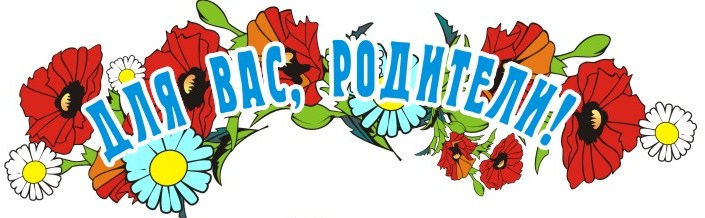 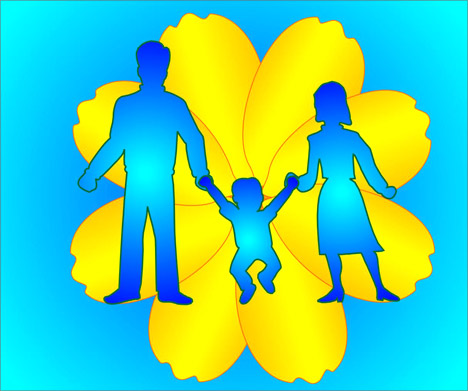 1.Привлечение родителей к созданию развивающей среды группы. Совместная подготовка к учебному году.Цель: включение родителей в совместную деятельность. 2.Родительское собрание «Ваш ребёнок пришёл в детский сад».Цель: настроить  родителей к активной, совместной и педагогически правильной работе по проведению хорошей адаптации детей к новой группе, воспитателям.3.Консультация «Одежда детей в группе и на прогулке».Цель: рассказывать о действии негативных факторов (переохлаждение, перегревание  и др.), наносящих непоправимый вред здоровью малыша. Помогать родителям сохранять и укреплять физическое и психическое здоровье ребенка.4.Организация «Почты доверия» (в почтовом ящике можно оставить записки со своими идеями и предложениями, обратиться к специалистам детского сада, заведующей, старшему воспитателю, медицинской сестре).5.Привлечение родителей к участию в конкурсе детских рисунков «Планета детства».Цель: активизация творчества родителей и детей.6.Индивидуальные беседы с родителями «Формируем навыки самообслуживания».Цель: оказать практическую помощь в формировании навыков самообслуживания у  детей.7.Индивидуальные консультации по запросам родителей.Цель: распространение педагогических знаний среди родителей. 1.Консультация для родителей «Секреты этикета для малыша».Цель: ориентировать родителей на воспитание  у детей культуры поведения за столом.2.Рекомендации для родителей «Как правильно выбрать игрушки».Цель: распространение педагогических знаний среди родителей.3. Консультация для родителей
«Роль развивающих игр для детей 3 - 4 лет»Цель: дать знания о важности настольно-развивающих игр, их значении, подборе для детей этого возраста.4. Наглядная информация  «Мы любим природу!» (приметы, признаки осени).Цель: привлечь родителей к экологическому воспитанию детей.5.Консультация для родителей «Подвижная игра в жизни ребёнка».Цель: дать знания о важности подвижных  игр, их значении, подборе для детей этого возраста.6.Беседы с родителями на волнующие темы.Цель: повышение педагогической грамотности родителей в той или иной области воспитания  и обучения детей.1.Консультация для родителей «Воспитание любовью».Цель: формирование доброжелательных, тёплых отношений между родителями и детьми, пропитанных искренней любовью.2.Оформление альбома с участием родителей «Стихи, потешки –  помощники в воспитании детей».Цель: привлечь родителей к совместной  деятельности, активизация творчества родителей; пополнить знания родителей о необходимости читать с детьми стихи и потешки.3.Консультация для родителей «Пальчиковые игры в воспитании детей».Цель: дать знания о важности пальчиковых  игр, их значении, подборе для детей этого возраста.4.День добрых дел «Покормите птиц зимой» (совместное изготовление родителями с детьми кормушек для птиц, развешивание кормушек). 5.Индивидуальные беседы с родителями по возникшим вопросам.Цель: повышение педагогической грамотности родителей в той или иной области воспитания  и обучения детей.1.Родительское собрание «Играем вместе с детьми».Цель: дать родителям знания о том, что игра является ведущей деятельностью в дошкольном возрасте, рассказать о значении игры в жизни ребёнка младшего дошкольного возраста.2.Консультация для родителей «Подвижные игры зимой».Цель: дать знания о важности подвижных игр зимой, их значении, подборе для детей этого возраста.3. Наглядная информация  «Зимушка - зима!» (приметы, признаки зимы).Цель: привлечь родителей к экологическому воспитанию детей.4.Конкурс для родителей  «Лучшая новогодняя игрушка своими руками».Цель: привлечь родителей к совместной изобразительной деятельности дома, активизация творчества родителей и детей.5.Совместное приготовление к новогоднему утреннику.Цель: формировать у детей и родителей заинтересованность и желание совместно украшать группу к празднику.1.Семинар-практикум для родителей «По дорогам сказок».Цель: распространение педагогических знаний среди родителей о значении сказок в воспитании малышей, практическая  помощь родителям по данной теме.2.Консультация для родителей «В морозный зимний день».Цель: помогать родителям сохранять и укреплять физическое и психическое здоровье ребенка.3.Консультация для родителей «Если хочешь быть здоров, закаляйся!» (закаливание детей в домашних условиях).Цель: пополнять знания родителей о необходимости закаливания детей дошкольного возраста, о средствах и методах закаливания в домашних условиях.4.Консультация: «Профилактика гриппа, ОРВИ».Цель: помогать родителям сохранять и укреплять физическое и психическое здоровье ребенка.5.Памятка для родителей «Осторожно, гололёд!»Цель: привлечь внимание родителей к безопасному поведению во время гололёда.6.Организация фотовыставки «Зимние забавы».Цель: познакомить родителей с активностью детей в зимний период на прогулке.1.Консультация для родителей «Дети у экрана телевизора».Цель: повышение педагогической культуры родителей.2.Анкетирование родителей «Дружите ли Вы с физкультурой?3.Папка-передвижка «Игры с мячом для детей младшего дошкольного возраста».Цель: приобщение детей и родителей  к здоровому образу жизни, активному отдыху, спорту.4.Оформление фотогазеты «Самый лучший папа мой!»Цель: повышать авторитет пап, дедушек в глазах малышей.5.Проведение праздника для пап «День защитника Отечества»Цель: получить положительные эмоции от праздника, удовлетворение от участия, воспитывать сплочение, коммуникабельность.6.Индивидуальные консультации по запросам родителей.Цель: оказать родителям своевременную помощь по тому или иному вопросу воспитания, способствовать достижению единой точки зрения по этим вопросам.1.Оформление  фотогазеты «Мамочка любимая моя!».2.Приглашение женщин на утренник, посвящённый Международному женскому дню 8 Марта.Цель: получить положительные эмоции от праздника, удовлетворение от участия, воспитывать сплочение, коммуникабельность.3.Информационная папка для родителей «Прогулка – это важно!».Цель: формирование единого подхода к методам оздоровления и закаливания детей в детском саду и дома.4.Консультация для родителей «Весенние прогулки».Цель: привить детям и родителям желание к каждодневным прогулкам, совместным играм на свежем воздухе.5.Памятка для родителей «Как провести выходной день с детьми».Цель: повышение педагогической культуры родителей.6.Наглядная информация для родителей «Народная мудрость о воспитании».Цель: расширение педагогического кругозора родтелей.7.Индивидуальные беседы с родителями по возникшим вопросам.1.Наглядная информация «Весенние стихи», «Приметы и пословицы о весне».Цель: привлечь родителей к экологическому воспитанию детей.2.Фоторепортаж для родителей «Вот так дружно мы живём!» (о жизни нашей группы).Цель: фотоотчёт о жизни малышей в детском саду.3.Консультация для родителей «Безопасность детей – забота взрослых».Цель: объединение усилий педагогов и родителей по приобщению детей к основам безопасного поведения на улице и дома.4.Наглядная информация «Дидактическая игра как важное средство умственного развития детей».Цель: дать знания о важности дидактических игр для умственного развития детей, их значении, подборе для детей этого возраста.5.Индивидуальные беседы с родителями по возникшим вопросам.1.Консультация для родителей «Подвижные игры на прогулке».Цель: дать знания о важности подвижных  игр на прогулке для детей младшего дошкольного возраста, их значении, подборе для детей этого возраста.2.Консультация для родителей «О летнем отдыхе детей».Цель: приобщение семей к здоровому образу жизни, активному отдыху, спорту.3.Благоустройство участка детского сада, помощь родителей.Цель: активизация инициативности  родителей в благоустройстве детских  участков.4.Оформление стенгазеты «Наши добрые дела».Цель: фотоотчёт о проделанной работе.5.Поощрение родителей-активистов благодарностями, грамотами.6.Родительское собрание «Подведём итоги…».Цель: подвести итоги прошедшего учебного года, наметить цели  и задачи  на следующий учебный год.